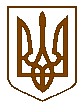 СЛАВУТСЬКА    МІСЬКА    РАДАХМЕЛЬНИЦЬКОЇ    ОБЛАСТІР І Ш Е Н Н Я10 сесії міської ради  VІІІ скликанняПро розгляд заяви ГАЄВСЬКОГО І.О.щодо надання дозволу на виготовлення проекту землеустрою щодо відведення земельноїділянки для передачі її безоплатно у власністьРозглянувши заяву ГАЄВСЬКОГО І.О. щодо надання дозволу на виготовлення проекту землеустрою щодо відведення земельної ділянки за цільовим призначенням для будівництва та обслуговування житлового будинку господарських будівель та споруд  площею до 1000 кв.м. по вул. Михайла Остапчука (згідно наданих графічних матеріалів на яких зображено бажане місце розташування земельної ділянки) з наступною передачею земельної ділянки у власність, враховуючи підпункт 11.6 пункту 11 рішення Славутської міської ради «Про надання дозволу на виготовлення документації із землеустрою» від 11.09.2020 р. №17.1-55/2020, яким відповідно до пункту 6.1.36 ДБН Б.2.2-12:2019 «Планування та забудови територій» визначено земельні ділянки, які обмежують садибну забудову по вул. Михайла Остапчука та по вул. Олександра Максимчука під розміщення об’єктів обслуговування, а також під розміщення майданчиків для ігор дітей дошкільного і молодшого шкільного віку, занять фізкультурою, стоянок для тимчасового зберігання автомобілів, майданчиків для господарських цілей загального користування та інших об’єктів; з метою забезпечення паритету інтересів мешканців садибної забудови по вул. Михайла Остапчука та                   вул. Олександра Максимчука щодо розміщення об’єктів обслуговування на територіях загального користування, створення комфортних умов для їх проживання, беручи до уваги колективну заяву мешканців вищевказаних вулиць від 23.09.2021 року за індексом Ко-21-25/630 щодо виділення земельної ділянки під дитячий майданчик, керуючись ст. ст. 12, 118, 122 Земельного кодексу України, п.34 ч.1 ст.26 Закону України «Про місцеве самоврядування в Україні» міська рада ВИРІШИЛА:1.Відмовити ГАЄВСЬКОМУ Івану Олексійовичу у наданні дозволу на виготовлення проекту землеустрою щодо відведення земельної ділянки площею до 1000 кв.м по вул. Михайла Остапчука в м. Славута для будівництва та обслуговування житлового будинку господарських будівель та споруд (присадибна ділянка) (землі житлової та громадської забудови) з наступною передачею земельної ділянки безоплатно у власність.2.Контроль за виконанням даного рішення покласти на постійну комісію з питань регулювання земельних відносин, комунального майна та адміністративно - територіального устрою (Віктора ГАРБАРУКА), а організацію виконання  – на заступника міського голови з питань діяльності виконавчих органів ради Людмилу КАЛЮЖНЮК.             Міський голова                         				Василь СИДОРСекретар міської ради                                                      Світлана ФЕДОРЧУК Перший заступник міського голови з питаньдіяльності виконавчих органів                                      Сергій МИКУЛЬСЬКИЙНачальник відділу з питань регулювання земельних відносин                                 Олександр РИБІЦЬКИЙ Начальник юридичного відділу                	 		 Тетяна СУКОВАНачальник управління містобудуваннята архітектури, головний архітектор                               Віктор ГЕДЗЮКГоловний спеціаліст - юрист з питань роботи ради юридичного відділу, уповноважена особа з питань запобігання та виявлення корупції у депутатському корпусіСлавутської міської ради 			                       Анна КЕДРУН01 жовтня 2021р.Славута№ 107-10/2021